    TÊNIS - 2022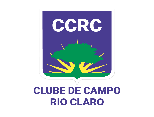                REGULAMENTO DA INICIAÇÃOO Objetivo é oferecer para as crianças uma INICIAÇÃO diferenciada, com metodologia de ensino/desenvolvimento coerente, progressiva e eficiente. Com isso, despertar o interesse na prática continuada do esporte e, num curto espaço de tempo, ter um grande número de novos tenistas.Todo o processo é sustentado por um planejamento de acordo com o nível técnico e cronológico da turma.  Avaliações individualizadas e periódicas definem o nível de crescimento e desenvolvimento do(a) aluno(a) na modalidade.  O(a) aluno(a) que se destacar, tem a oportunidade de ser convidado(a) pelos professores para ingressar na equipe de treinamento infanto-juvenil. Essa equipe representa o Clube em competições oficias da FPT – Federação Paulista de Tênis e da CBT- Confederação Brasileira de Tênis, entre outros.As turmas são assim divididas:INICIAÇÃO INFANTIL: de 5 à 12 anos INICIAÇÃO CCRC:  a partir dos 13 anos – curso de 6 meses, a contar da data de início das aulas.REGULAMENTOINSCRIÇÕESAs inscrições são realizadas na Secretaria de Esportes. Preencher a ficha de inscrição e depois se apresentar aos professores. Caso não haja vaga na turma, o nome ficará automaticamente na lista de espera. TURMASINICIAÇÃO INFANTIL:  de 5 à12 anos    Os alunos iniciantes de 5 à 12 anos terão aulas duas vezes na semana nos seguintes horários:2ª e 4ª feira  17h às 18h, turma mista (masculino e feminino) – Prof. Leonardo2ª e 4ª feira  18h às 19h, turma mista (masculino e feminino) – Prof. Leonardo e José  Honório3ª e 5ª feira  17h às 18h, turma treinamento (masculino e feminino) – Prof. Leonardo3ª e 5ª feira  18h às 19h, turma mista (masculino e feminino) – Prof. Leonardo e José HonórioINICIAÇÃO CCRC: a partir dos 13 anos Curso de 6 (seis) meses de duração, com aulas uma vez por semana2ª feira  das 19h às 20h, turma mista (masculino e feminino) – Prof. Leonardo3ª feira  das 16h às 17h, turma  feminina – Prof. Leonardo3ª feira  das 19h às 20h, turma masculino – Prof. José HonórioUNIFORMEObrigatório o uso de tênis com solado apropriado para o piso de saibro.Camiseta, shorts ou agasalho apropriado para a prática esportiva. Será impedido de participar da aula se não estiver devidamente uniformizado.RAQUETEObrigatório usar raquete de acordo com a idade e nível de desenvolvimento (peso e tamanho).  Antes de comprar ou trocar de raquete, deve solicitar e seguir a orientação do professor.Aluno(a) com raquete fora das especificações adequadas será impedido de frequentar a aula. ASSIDUIDADEA falta devido a imprevistos deverá ser justificada no dia da ausência, por telefone ou e-mail encaminhado para esportes@ccrc.org.br Perderá a vaga o (a) aluno (a) que tiver 3 (três) faltas consecutivas no mês sem justificativas, exceto por afastamento médico. Sua inscrição será cancelada, mesmo que não haja lista de espera. Será permitido fazer nova inscrição após 6 meses do seu cancelamento.Legenda anotada na ficha de presença: F  Falta       FA  falta abonada    FJ  falta justificada    AT  atestado médicoATRASO: Tolerância de 5 minutos de atraso sem considerar falta.Tolerância de 10 minutos de atraso, porém a falta será anotada.Após 10 minutos do início da aula o(a) aluno(a)  NÃO participará da aula. A falta será anotadaPermitido três atrasos no mês. A partir do 4º atraso, o(a) aluno(a) NÃO participará da aula, independente se estiver dentro do limite dos 10 minutos, e a falta computada.DISPOSIÇÕES GERAISCondutas de respeito, cooperação, atenção, dedicação e organização são valorizadas e esperadas entre aluno/professor e aluno/aluno.  A falta delas caberá advertências verbais por parte dos professores e a coordenação do departamento comunicada.O coordenador do departamento de Tênis irá comunicar e/ou convocar os pais em caso de indisciplina, falta de aproveitamento, comprometimento, entre outros. Em caso de reincidência o coordenador e professores irão avaliar e tomar medidas cabíveis:      * Advertência escrita               * Suspensão           * Cancelamento da vagaEm dia de Chuva e feriado não haverá aulas e as falta não computada. A aula não será reposta em outros horários e dias.Alteração do dia ou horário de aula está sujeita a disponibilidade de vagas. Mudanças de níveis/turma somente ocorrerão após avalição dos professores. Não é permitido irmão de níveis diferentes fazerem aula na mesma turma.  